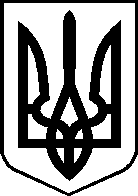                               ІРКЛІЇВСЬКА СІЛЬСЬКА РАДА ЗОЛОТОНІСЬКОГО РАЙОНУ ЧЕРКАСЬКОЇ ОБЛАСТІВосьмого скликання сесія                                            ПРОЄКТ РІШЕННЯ00.00.2024                  							         № 00 -00/VIII      c. ІркліївПро ліквідацію юридичної особи Васютинського ліцею Іркліївської сільської радиЗолотоніського району Черкаської областіВідповідно до статей 26, 60 Закону України «Про місцеве самоврядування в Україні», статей 104, 105 Цивільного кодексу України, статей 59, 60 Господарського кодексу України,  статті 11 Закону України «Про освіту», статті 32 Закону України «Про повну загальну середню освіту», Положення про ліцей, затвердженого постановою Кабінету Міністрів України
від 11 жовтня 2021 р. № 1062, „Про внесення змін до деяких законів щодо вдосконалення механізмів формування мережі ліцеїв для запровадження якісної профільної середньої освіти“ від 15 липня 2021 року № 1658-IX, Листа МОНУ від 15.03.2024 № 1/4589-24 «Про розрахунок обсягу освітньої субвенції на 2024 рік», з метою оптимізації мережі закладів освіти, зважаючи на демографічну ситуацію на території с.Васютинці та безперспективність  функціонування Васютинського ліцею Іркліївської сільської ради Золотоніського району Черкаської області внаслідок скорочення учнівського контингенту, враховуючи пропозиції постійної комісії з питань планування, фінансів, бюджету, соціально-економічного розвитку, інвестицій та міжнародного співробітництва, комунальної власності, комісії з питань освіти, культури, сім’ї, молоді та спорту, Іркліївська сільська радаВИРІШИЛА:1. Припинити юридичну особу Васютинського ліцею Іркліївської сільської ради Золотоніського району Черкаської області, код ЄДРПОУ 45066412, шляхом ліквідації з 01.09.2025.2. Створити ліквідаційну комісію (додаток 1) та встановити її місцезнаходження за такою адресою: 19950, с.Іркліїв, вул. Богдана Хмельницького,7.3. Уповноважити ліквідаційну комісію провести ліквідацію юридичної особи Васютинського ліцею Іркліївської сільської ради Золотоніського району Черкаської області відповідно до вимог чинного законодавства (додаток 2).4. Установити строк погашення вимог кредиторів до юридичної особи Васютинського ліцею Іркліївської сільської ради Золотоніського району Черкаської області 2 місяці з дня опублікування повідомлення про рішення щодо припинення юридичної особи.6. Відділу освіти виконавчого комітету Іркліївської сільської ради: 6.1. Здійснити необхідні заходи у відповідності до вимог чинного трудового законодавства України у зв’язку з ліквідацією закладу освіти.7. Контроль за виконанням даного рішення покласти на постійну комісію з питань освіти, культури, сім’ї, молоді та спорту.Сільський голова			                      	    Анатолій ПИСАРЕНКО